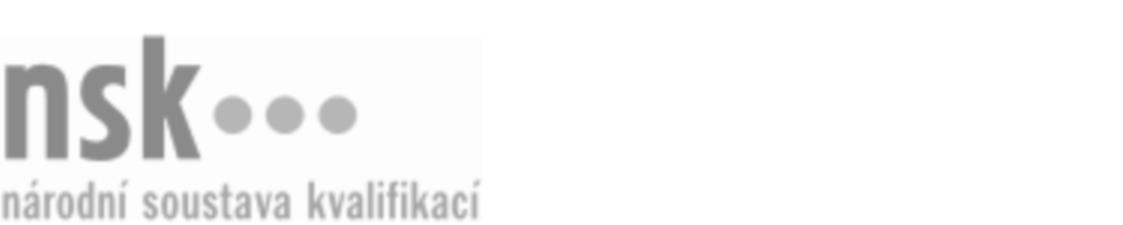 Kvalifikační standardKvalifikační standardKvalifikační standardKvalifikační standardKvalifikační standardKvalifikační standardKvalifikační standardKvalifikační standardTextilní technik technolog (kód: 31-060-M) Textilní technik technolog (kód: 31-060-M) Textilní technik technolog (kód: 31-060-M) Textilní technik technolog (kód: 31-060-M) Textilní technik technolog (kód: 31-060-M) Textilní technik technolog (kód: 31-060-M) Textilní technik technolog (kód: 31-060-M) Autorizující orgán:Ministerstvo průmyslu a obchoduMinisterstvo průmyslu a obchoduMinisterstvo průmyslu a obchoduMinisterstvo průmyslu a obchoduMinisterstvo průmyslu a obchoduMinisterstvo průmyslu a obchoduMinisterstvo průmyslu a obchoduMinisterstvo průmyslu a obchoduMinisterstvo průmyslu a obchoduMinisterstvo průmyslu a obchoduMinisterstvo průmyslu a obchoduMinisterstvo průmyslu a obchoduSkupina oborů:Textilní výroba a oděvnictví (kód: 31)Textilní výroba a oděvnictví (kód: 31)Textilní výroba a oděvnictví (kód: 31)Textilní výroba a oděvnictví (kód: 31)Textilní výroba a oděvnictví (kód: 31)Textilní výroba a oděvnictví (kód: 31)Týká se povolání:Textilní technik technologTextilní technik technologTextilní technik technologTextilní technik technologTextilní technik technologTextilní technik technologTextilní technik technologTextilní technik technologTextilní technik technologTextilní technik technologTextilní technik technologTextilní technik technologKvalifikační úroveň NSK - EQF:444444Odborná způsobilostOdborná způsobilostOdborná způsobilostOdborná způsobilostOdborná způsobilostOdborná způsobilostOdborná způsobilostNázevNázevNázevNázevNázevÚroveňÚroveňOrientace v normách a v technických podkladech v textilní výroběOrientace v normách a v technických podkladech v textilní výroběOrientace v normách a v technických podkladech v textilní výroběOrientace v normách a v technických podkladech v textilní výroběOrientace v normách a v technických podkladech v textilní výrobě44Analyzování vlivů působících na užitné vlastnosti surovin, materiálů, polotovarů a výrobků v textilní výroběAnalyzování vlivů působících na užitné vlastnosti surovin, materiálů, polotovarů a výrobků v textilní výroběAnalyzování vlivů působících na užitné vlastnosti surovin, materiálů, polotovarů a výrobků v textilní výroběAnalyzování vlivů působících na užitné vlastnosti surovin, materiálů, polotovarů a výrobků v textilní výroběAnalyzování vlivů působících na užitné vlastnosti surovin, materiálů, polotovarů a výrobků v textilní výrobě44Kvalitativní zkoušky surovin, materiálů, polotovarů a výrobků v textilní výroběKvalitativní zkoušky surovin, materiálů, polotovarů a výrobků v textilní výroběKvalitativní zkoušky surovin, materiálů, polotovarů a výrobků v textilní výroběKvalitativní zkoušky surovin, materiálů, polotovarů a výrobků v textilní výroběKvalitativní zkoušky surovin, materiálů, polotovarů a výrobků v textilní výrobě44Kontrola dodržování technologických postupů a bezpečnostních předpisů v textilní výroběKontrola dodržování technologických postupů a bezpečnostních předpisů v textilní výroběKontrola dodržování technologických postupů a bezpečnostních předpisů v textilní výroběKontrola dodržování technologických postupů a bezpečnostních předpisů v textilní výroběKontrola dodržování technologických postupů a bezpečnostních předpisů v textilní výrobě44Vypracovávání výrobních podkladů v textilní výroběVypracovávání výrobních podkladů v textilní výroběVypracovávání výrobních podkladů v textilní výroběVypracovávání výrobních podkladů v textilní výroběVypracovávání výrobních podkladů v textilní výrobě44Vypracovávání protokolů o výsledcích zkoušek vzorků a prototypů v textilní výroběVypracovávání protokolů o výsledcích zkoušek vzorků a prototypů v textilní výroběVypracovávání protokolů o výsledcích zkoušek vzorků a prototypů v textilní výroběVypracovávání protokolů o výsledcích zkoušek vzorků a prototypů v textilní výroběVypracovávání protokolů o výsledcích zkoušek vzorků a prototypů v textilní výrobě44Textilní technik technolog,  29.03.2024 0:22:54Textilní technik technolog,  29.03.2024 0:22:54Textilní technik technolog,  29.03.2024 0:22:54Textilní technik technolog,  29.03.2024 0:22:54Strana 1 z 2Strana 1 z 2Kvalifikační standardKvalifikační standardKvalifikační standardKvalifikační standardKvalifikační standardKvalifikační standardKvalifikační standardKvalifikační standardPlatnost standarduPlatnost standarduPlatnost standarduPlatnost standarduPlatnost standarduPlatnost standarduPlatnost standarduStandard je platný od: 15.01.2021Standard je platný od: 15.01.2021Standard je platný od: 15.01.2021Standard je platný od: 15.01.2021Standard je platný od: 15.01.2021Standard je platný od: 15.01.2021Standard je platný od: 15.01.2021Textilní technik technolog,  29.03.2024 0:22:54Textilní technik technolog,  29.03.2024 0:22:54Textilní technik technolog,  29.03.2024 0:22:54Textilní technik technolog,  29.03.2024 0:22:54Strana 2 z 2Strana 2 z 2